TECHNICKÉ PODMÍNKYna veřejnou zakázku s názvem:„Obnova soustavy veřejného osvětlení“Požadavky na osvětlení úseků:Výpočet osvětlenosti komunikace bude zpracován v souladu s normou ČSN EN 13201Výsledky výpočtu rušivého osvětlení budou v souladu s normou ČSN EN 12464–2Výpočet rušivého osvětlení v daném úseku bude zpracován se stejným typem svítidla, výkonem, světelným tokem, vyzařovací charakteristikou, polohou a náklonem jako výpočet osvětlenosti komunikace ve stejném úsekuSplnění všech požadovaných parametrů bude doloženo buď výstupem z výpočtového programu nebo výpočtemSvětelně technický výpočet (studie) bude vypočten v programu DIALux EVO ver. 10 a novějšíSoučasně s nabídkou do VŘ musí být doloženo:Fyzický funkční vzorek svítidla s parametry pro úsek č. 1 (fyzický vzorek musí být dodán před vypršením termínu pro podání nabídek)  Montážní návod v českém jazyceKatalogový list svítidelSvětelně technický výpočetKřivky svítivosti – .IES nebo .LDT (ELUM data) použitých svítidelOtevřený Dialux výpočet pro jednotlivé situace v elektronické podoběOtevřený Dialux výpočet rušivého osvětlení pro jednotlivé situace v elektronické podoběGrafické znázornění úseků (obecné)Půdorys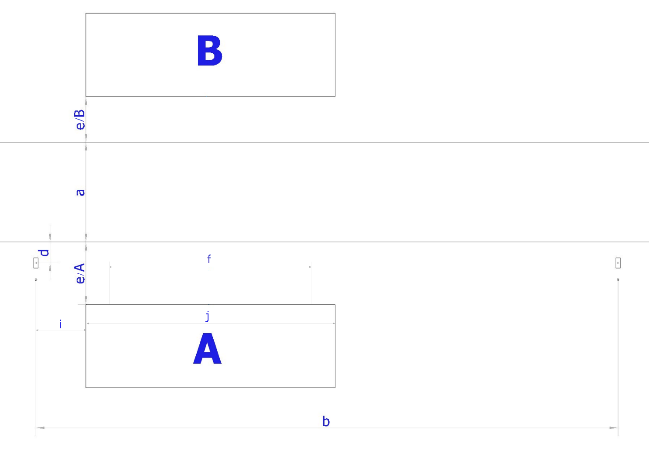 Bokorys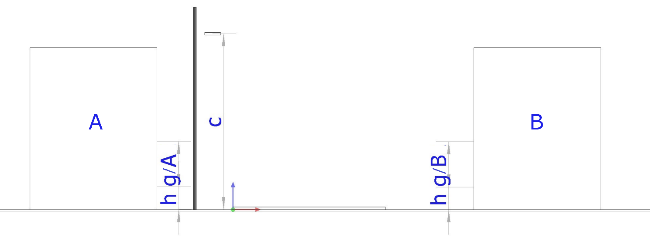 Legenda:	A/B – Zkoumané budovy; a – šířka komunikace; b – rozteč sloupů; c – montážní výška svítidla; d – vzdálenost sloupu od vozovky; e – vzdálenost budovy od kraje vozovky; f – šířka zkoumané oblasti s okny; g – výška zkoumané oblasti s okny; h – vzdálenost dolního okraje zkoumané oblasti od země; i – vzdálenost/přesah levého okraje budovy vůči sloupu (kladná hodnota – okraj budovy je mezi sloupy; záporná hodnota – okraj budovy přesahuje za levý sloup); j – délka budovy	Požadavky na jednotlivé úsekyÚsek č. 1 – Budova APočet stávajících světelných bodů v úseku: 12

Počet doplňovaných světelných bodů v úseku: 7Uspořádání stožárů: jednostrannéPoznámka:Rušivé světlo bude počítáno pro měřící úsek mezi body D15 - 1.50. Relevantní objekty jsou znázorněny na obrázku(cích) níže.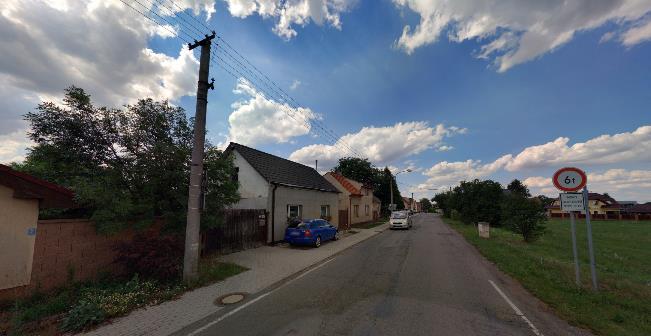 Úsek č. 2 – Budova APočet stávajících světelných bodů v úseku: 9

Počet doplňovaných světelných bodů v úseku: 4Uspořádání stožárů: jednostrannéPoznámka:Rušivé světlo bude počítáno pro měřící úsek mezi body D9 - 1.36. Relevantní objekty jsou znázorněny na obrázku(cích) níže.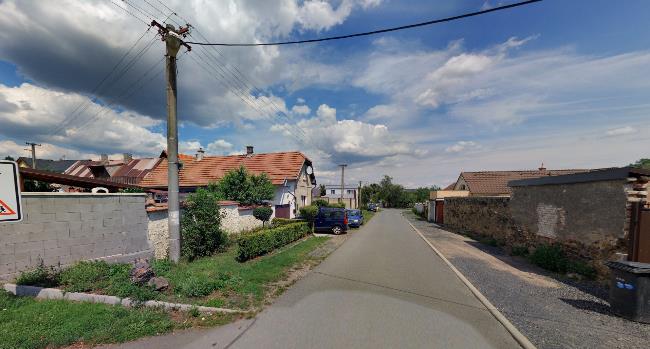 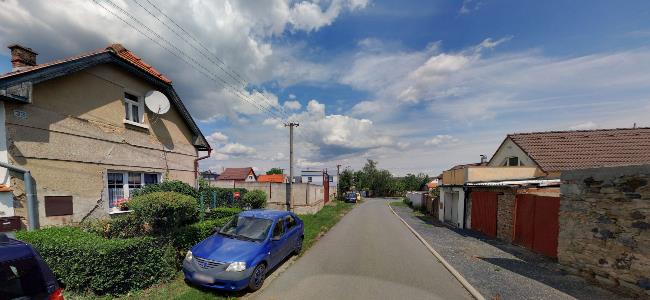 Úsek č. 3 – Budova BPočet stávajících světelných bodů v úseku: 30

Počet doplňovaných světelných bodů v úseku: 0Uspořádání stožárů: oboustranné – posunutéPoznámka:Rušivé světlo bude počítáno pro měřící úsek mezi body 3.41-3.44-3.43. Relevantní objekty jsou znázorněny na obrázku(cích) níže.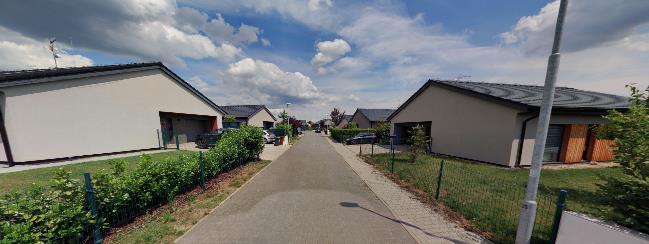 Úsek č. 4 – Budova BPočet stávajících světelných bodů v úseku: 11

Počet doplňovaných světelných bodů v úseku: 8Uspořádání stožárů: jednostrannéPoznámka: Rušivé světlo bude počítáno pro měřící úsek mezi body D2-1.3. Relevantní objekty jsou znázorněny na obrázku(cích) níže.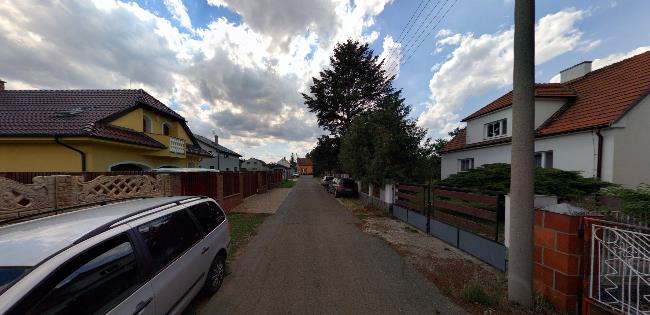 Úsek č. 5 – Budova APočet stávajících světelných bodů v úseku: 24

Počet doplňovaných světelných bodů v úseku: 0Uspořádání stožárů: jednostrannéPoznámka: Rušivé světlo bude počítáno pro měřící úsek mezi body 2.1-2.11. Relevantní objekty jsou znázorněny na obrázku(cích) níže.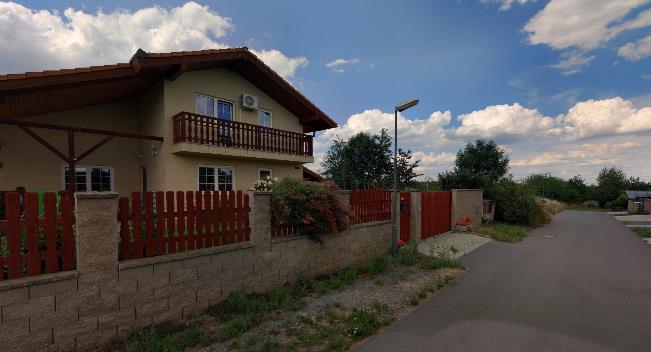 Úsek č. 6 – Budova BPočet stávajících světelných bodů v úseku: 30

Počet doplňovaných světelných bodů v úseku: 0Uspořádání stožárů: jednostrannéPoznámka: Rušivé světlo bude počítáno pro měřící úsek mezi body 2.33-2.35. Relevantní objekty jsou znázorněny na obrázku(cích) níže.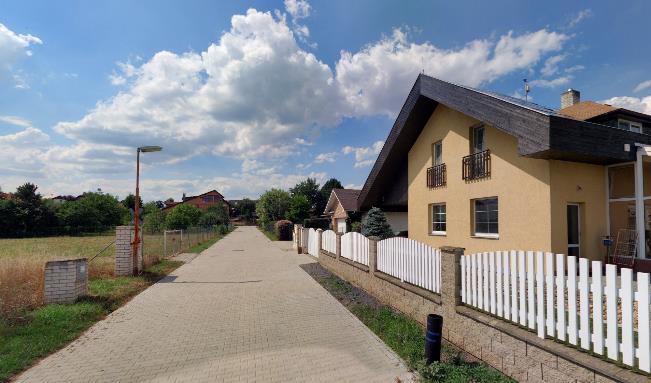 Úsek č. 7Počet stávajících světelných bodů v úseku: 4

Počet doplňovaných světelných bodů v úseku: 2Uspořádání stožárů: jednostrannéPoznámka: Úsek bez světelného výpočtu. Zvolit adekvátní LED náhradu za stávající svítidlo.Úsek č. 8Počet stávajících světelných bodů v úseku: 26

Počet doplňovaných světelných bodů v úseku: 0Uspořádání stožárů: jednostrannéPoznámka:Úsek bez světelného výpočtu. Zvolit adekvátní LED náhradu za stávající svítidlo.Úsek č. 9 – PřechodPočet stávajících světelných bodů v úseku: 0

Počet doplňovaných světelných bodů v úseku: 2Uspořádání stožárů: oboustrannéPoznámka:Schéma přechodu je zobrazeno na obrázku níže. Zvolit adekvátní LED přechodové svítidlo.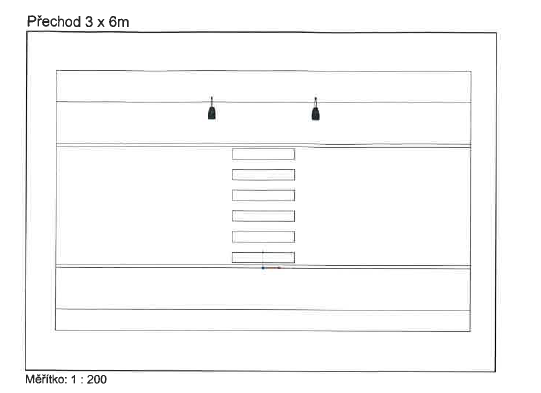 Mapová část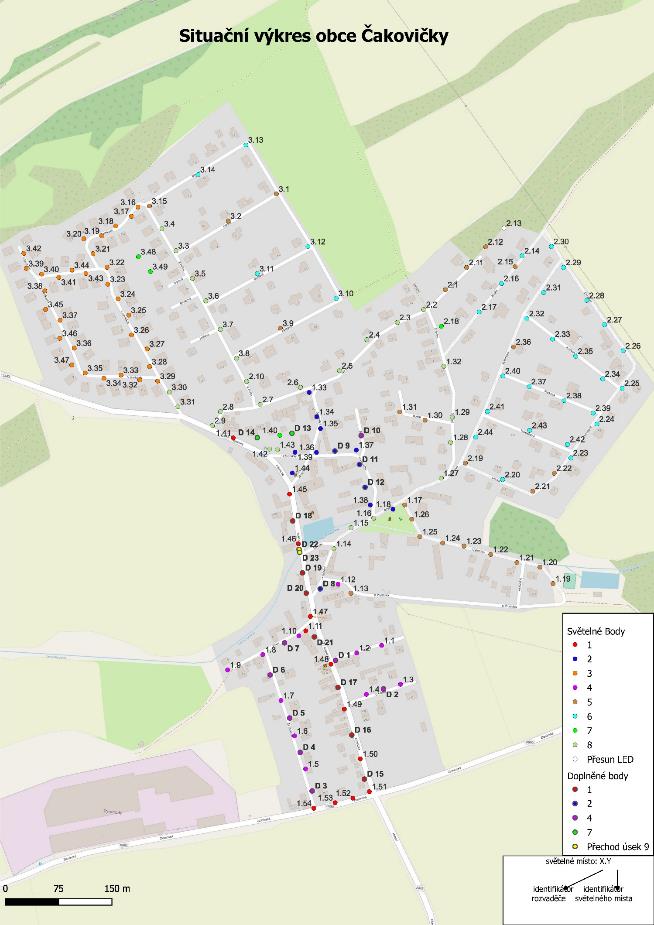 ParametrPožadavekTřída osvětleníM5Lm (cd/m2) ≥ ≥ 0,50Lm (cd/m2) ≤≤ 0,75TI max ≤≤15RS (EIR) min ≥ ≥ 0,30U0 ≥0,35UI ≥0,40Ulor max0Pmax (W)25CCT (K)2700Činitel údržby0,80a (m)6b (m)30c (m)6d (m)0Náklon (°)0e (m)6,5f (m)8g (m)1,8h (m)4,1i (m)-2,05j (m)9Povrch vozovky Q00,07 (R3)Největší hodnota svislé osvětlenosti na objektech (lx) ≤≤ 5Svítivost zdroje světla v potenciálně rušivém směru (cd) ≤≤ 7 500Největší průměrný jas fasády budovy (cd/m2) ≤≤ 5Stupeň odrazu komunikace18 %Stupeň odrazu mimo komunikace15 %Stupeň odrazu fasád86 %ParametrPožadavekTřída osvětleníM6Lm (cd/m2) ≥ ≥ 0,30Lm (cd/m2) ≤≤ 0,50TI max ≤≤ 20RS (EIR) min ≥ ≥ 0,30U0 ≥0,35UI ≥0,40Ulor max0Pmax (W)15CCT (K)2700Činitel údržby0,80a (m)4b (m)26c (m)6d (m)0Náklon (°)0e (m)6,5f (m)6g (m)1,8h (m)0,9i (m)8,5j (m)7Povrch vozovky Q00,07 (R3)Největší hodnota svislé osvětlenosti na objektech (lx) ≤≤ 5Svítivost zdroje světla v potenciálně rušivém směru (cd) ≤≤ 7 500Největší průměrný jas fasády budovy (cd/m2) ≤≤ 5Stupeň odrazu komunikace18 %Stupeň odrazu mimo komunikace15 %Stupeň odrazu fasád86 %ParametrPožadavekTřída osvětleníM6Lm (cd/m2) ≥ ≥ 0,30Lm (cd/m2) ≤≤ 0,50TI max ≤≤ 20RS (EIR) min ≥ ≥ 0,30U0 ≥0,35UI ≥0,40Ulor max0Pmax (W)6CCT (K)2700Činitel údržby0,80a (m)4b (m)38c (m)5d (m)1Náklon (°)0e (m)6,5f (m)10g (m)1,8h (m)0,9i (m)4j (m)11Povrch vozovky Q00,07 (R3)Největší hodnota svislé osvětlenosti na objektech (lx) ≤≤ 5Svítivost zdroje světla v potenciálně rušivém směru (cd) ≤≤ 7 500Největší průměrný jas fasády budovy (cd/m2) ≤≤ 5Stupeň odrazu komunikace18 %Stupeň odrazu mimo komunikace15 %Stupeň odrazu fasád86 %ParametrPožadavekTřída osvětleníP5Em min (lx) ≥ ≥ 3,00Em max (lx)≤≤ 4,50Emin (lx) ≥≥ 0,60Ulor max0Pmax (W)5CCT (K)2700Činitel údržby0,80a (m)4b (m)25c (m)6d (m)1,2Náklon (°)0e (m)7,5f (m)10g (m)1,8h (m)0,9i (m)26,5j (m)10Povrch vozovky Q00,07 (R3)Největší hodnota svislé osvětlenosti na objektech (lx) ≤≤ 5Svítivost zdroje světla v potenciálně rušivém směru (cd) ≤≤ 7 500Největší průměrný jas fasády budovy (cd/m2) ≤≤ 5Stupeň odrazu komunikace18 %Stupeň odrazu mimo komunikace15 %Stupeň odrazu fasád86 %ParametrPožadavekTřída osvětleníP5Em min (lx) ≥ ≥ 3,00Em max (lx)≤≤ 4,50Emin (lx) ≥≥ 0,60Ulor max0Pmax (W)10CCT (K)2700Činitel údržby0,80a (m)3b (m)43c (m)5d (m)0,65Náklon (°)0e (m)8,5f (m)11g (m)1,8h (m)0,9i (m)-4j (m)13Povrch vozovky Q00,07 (R3)Největší hodnota svislé osvětlenosti na objektech (lx) ≤≤ 5Svítivost zdroje světla v potenciálně rušivém směru (cd) ≤≤ 7 500Největší průměrný jas fasády budovy (cd/m2) ≤≤ 5Stupeň odrazu komunikace18 %Stupeň odrazu mimo komunikace15 %Stupeň odrazu fasád86 %ParametrPožadavekTřída osvětleníP5Em min (lx) ≥ ≥ 3,00Em max (lx)≤≤ 4,50Emin (lx) ≥≥ 0,60Ulor max0Pmax (W)10CCT (K)2700Činitel údržby0,80a (m)5b (m)40c (m)4,5d (m)0,65Náklon (°)0e (m)6,5f (m)14g (m)1,8h (m)0,9i (m)34j (m)14Povrch vozovky Q00,07 (R3)Největší hodnota svislé osvětlenosti na objektech (lx) ≤≤ 5Svítivost zdroje světla v potenciálně rušivém směru (cd) ≤≤ 7 500Největší průměrný jas fasády budovy (cd/m2) ≤≤ 5Stupeň odrazu komunikace18 %Stupeň odrazu mimo komunikace15 %Stupeň odrazu fasád86 %ParametrPožadavekTřída osvětleníP7Em min (lx) ≥ NeurčenoEm max (lx)≤NeurčenoEmin (lx) ≥NeurčenoUlor maxNeurčenoPmax (W)8CCT (K)2700Činitel údržbyNeurčenoa (m)Neurčenob (m)Neurčenoc (m)Neurčenod (m)NeurčenoNáklon (°)Neurčenoe (m)Neurčenof (m)Neurčenog (m) Neurčenoh (m) Neurčenoi (m)Neurčenoj (m)NeurčenoPovrch vozovky Q0NeurčenoNejvětší hodnota svislé osvětlenosti na objektech (lx) ≤NeurčenoSvítivost zdroje světla v potenciálně rušivém směru (cd) ≤NeurčenoNejvětší průměrný jas fasády budovy (cd/m2) ≤NeurčenoStupeň odrazu komunikaceNeurčenoStupeň odrazu mimo komunikaceNeurčenoStupeň odrazu fasádNeurčenoParametrPožadavekTřída osvětleníM6Lm (cd/m2) ≥NeurčenoLm (cd/m2) ≤NeurčenoTI max ≤NeurčenoRS (EIR) min ≥NeurčenoU0 ≥NeurčenoUI ≥NeurčenoUlor maxNeurčenoPmax (W)10CCT (K)2700Činitel údržbyNeurčenoa (m)Neurčenob (m)Neurčenoc (m)Neurčenod (m)NeurčenoNáklon (°)Neurčenoe (m)Neurčenof (m) Neurčenog (m) Neurčenoh (m)Neurčenoi (m)Neurčenoj (m)NeurčenoPovrch vozovky Q0NeurčenoNejvětší hodnota svislé osvětlenosti na objektech (lx) ≤NeurčenoSvítivost zdroje světla v potenciálně rušivém směru (cd) ≤NeurčenoNejvětší průměrný jas fasády budovy (cd/m2) ≤NeurčenoStupeň odrazu komunikaceNeurčenoStupeň odrazu mimo komunikaceNeurčenoStupeň odrazu fasádNeurčenoParametrPožadavekTřída osvětleníM5Pmax (W)36CCT (K)4000